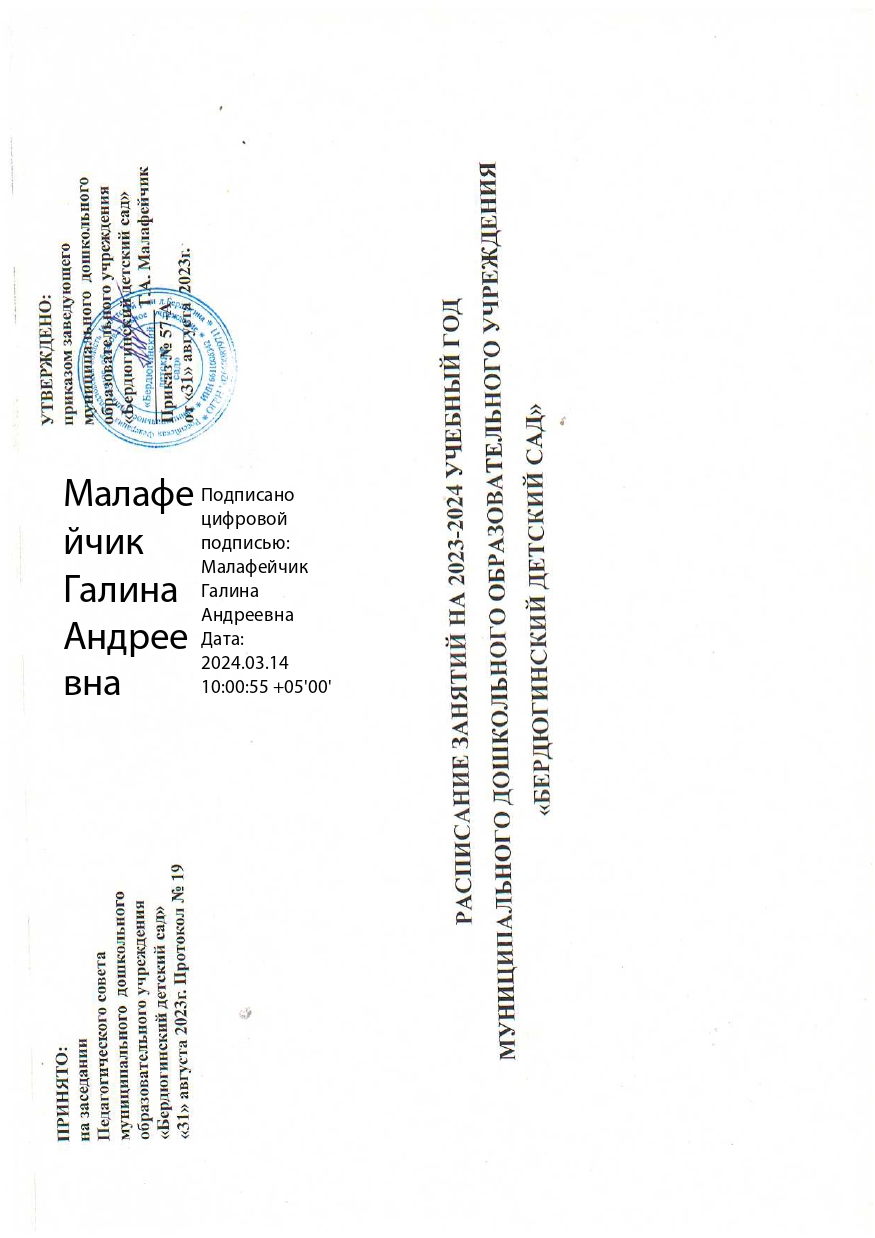 МДОУ «Бердюгинский детский сад»Разновозрастная группа раннего возрастаРазновозрастная группа раннего возрастаВторая младшая группаРазновозрастная группа дошкольного возраста комбинированной направленностиРазновозрастная группа дошкольного возраста комбинированной направленностиРазновозрастная группа старшего дошкольного возрастаРазновозрастная группа старшего дошкольного возрастас 1,5 до 2летс 2 до 3 летс 3до 4 летс 4 до 5 летс 6 до 7с 5 до 6 летс 6до 7 летпонедельникI половина дня1.Расширение ориентировки в окружающем   9.00 – 9.10 Перерыв 9.10-9.20.  2. Развитие движений 9.20– 9.30 1.Ребенок и окружающий мир  9.00 – 9.10 Перерыв 9.10-9.20.  2.Физкультурное  – 9.30 1.Физкультура в помещении 9.00 – 9.15 Перерыв 9.15-9.25 2.Ознакомление с окружающим миром (основы науки и естествознания) 9.25– 9.401.Ознакомление с окружающим миром (основы науки и естествознания) 9.00 – 9.20 Перерыв 9.20-9.40 2. Музыка9.40 – 10.001.Ознакомление с окружающим миром (основы науки и естествознания) 9.00 – 9.30 Перерыв 9.30-9.40 2. Музыка 9.40 – 10.101.Развитие речи, 9.00-9.25 Перерыв 9.25 -10.10 2.Музыка 10.10-10.351. Развитие речи 9.00-9.30 Перерыв 9.30-10.10 2. Музыка 10.10-10.40 понедельникII половина дня3. Познавайка15.40-16.05вторникI половина дня1.Расширение ориентировки в окружающем. Развитие речи  9.00 – 9.10 Перерыв 9.10-9.20.  2 .Музыкальное – 9.30 1.Развитие речи, художественная литература  9.00 – 9.10 Перерыв 9.10-9.20.  2.Музыкальное  9.20 – 9.30 1. Музыка 9.00 – 9.15 Перерыв 9.15-9.25 2.Математическое развитие  9.25 – 9.401.Математическое развитие 9.00 – 9.20 Перерыв 9.20-9.40 2. Физкультура в помещении 9.40 – 10.001.Математическое развитие  9.00-9.30 Перерыв 9.30-9.40 2. Физкультура в помещении  9.40 – 10.101.Математическое развитие  9.00-9.25 Перерыв 9.25 - 10.00 2.Физкультура в помещении 10.10- 10.351.Математическое развитие  9.00-9.30 Перерыв 9.30-10.00   2.Физкультура в помещении 10.10 -10.40вторникII половина дня3. Лепка/ Аппликация 15.40-16.103. Лепка/ Аппликация 15.40-16.053. Лепка/ Аппликация 15.40-16.10средаI половина дня1.С дидактическим материалом9.00 – 9.10 Перерыв 9.10-9.201.Рисование 9.00 – 9.10 Перерыв 9.10-9.20 1. Развитие речи9.00 – 9.15 Перерыв 9.15-9.25 2. Физкультура в помещении  – 9.401.Развитие речи,   9.00 – 9.20 Перерыв 9.20-9.40 2. Музыка 9.40 – 10.001.Развитие речи,   9.00 – 9.20 Перерыв 9.20-9.40 2. Музыка9.40 – 10.101.Обучение грамоте 9.00-9.25 Перерыв 9.25-9.40  2.Рисование 9.40- 10.05Перерыв 10.05 – 10.203. Музыка 10.20 -10.451.Обучение грамоте 9.00-9.30 Перерыв 9.30-9.40 2.Рисование 9.40-10.10 Перерыв 10.10-10.20 3.Музыка 10.20 – 10.50 средаII половина2. Развитие движений 16.00– 16.10 2.Физкультурное  16.00– 16.10 Познавайка 15.40-16.10 Познавайка 15.40-16.05Познавайка 15.40-16.10четвергI половина дня1.Расширение ориентировки в окружающем. Развитие речи  9.00 – 9.10 Перерыв 9.10-9.20.  2 .Музыкальное – 9.30 1.Развитие речи, художественная литература  9.00 – 9.10 Перерыв 9.10-9.20.  2.Музыкальное – 9.30 1.Музыка  9.00 – 9.15 Перерыв 9.15-9.25 1.Лепка/ Аппликация/ Ручной труд/ Конструирование – 9.401 Физкультура в помещении 9.00 – 9.20 Перерыв 9.20-9.40 2. Лепка/ Аппликация/ Ручной труд/ Конструирование 9.40 – 10.001 Физкультура в помещении 9.00 – 9.30 Перерыв 9.30-9.40 2. . Лепка/ Аппликация/ 9.40 – 10.101.Математическое развитие  9.00-9.25 Перерыв 9.25-9.40 2.Физкультура в помещении9.40-10.10 1.Математическое развитие  9.00-9.30 Перерыв 9.30-9.40 2. Физкультура в помещении 9.40-10.10 четвергII половина дня3. Конструирование/ Ручной труд 15.40-16.05 3. Конструирование/ Ручной труд 15.40-16.10 пятницаI половина дня1.С дидактическим материалом  9.00 – 9.10 Перерыв 9.10-9.20.  2.Со строительным материалом9.20 – 9.301.Конструирование/ Лепка  9.00 – 9.10 Перерыв 9.10-9.20.  2.Физкультурное  – 9.30 1.Физкультура в помещении  9.00 – 9.15 Перерыв 9.15-9.25 2.Рисование – 9.401.Рисование  9.00 – 9.20 Перерыв 9.20-9.35 2.Физкультура в помещении 9.35 – 9.551. Рисование9.00-9.30Перерыв 9.20-9.35 2.Физкультура в помещении 9.35 – 9.551.Ознакомление с окружающим миром (основы науки и естествознания)  9.00-9.25 2.Физкультура на прогулке 1.Ознакомление с окружающим миром (основы науки и естествознания) 9.00-9.30 Перерыв 9.30-9.402. Обучение грамоте 9.40- 10.10Перерыв 10.10-11.00 2. Физкультура на прогулке  11.00-11.30пятницаII половина дняпоселок Лопатковопоселок Лопатковопоселок Лопатковопоселок Лопатковопоселок Лопатковопоселок ЛопатковоРазновозрастная группа дошкольного возрастаРазновозрастная группа дошкольного возрастаРазновозрастная группа дошкольного возрастаРазновозрастная группа дошкольного возрастас 2 - 3лет4-5 лет5-6 лет6-7 летпонедельникутро1.Ребенок и окружающий мир   9.00 – 9.10 Перерыв 9.10-9.45.  2. Физкультурное 9.45– 9.55 1. Основы науки и естествознания9.00-9.20Перерыв 9.20-9.452. Физическая культура в помещении 9.45-10.051. Основы науки и естествознания9.00-9.25Перерыв 9.25-9.452. Физическая культура в помещении9.45-10.101. Основы науки и естествознания9.00-9.30Перерыв 9.30-9.452. Физическая культура в помещении9.45-10.15понедельниквечер3. Развитие речи15.20-15.453. Развитие речи15.20-15.50вторникутро1. Музыкальное9.45-10.001. Математическое развитие9.00-9.20Перерыв 9.20-9.452. Музыка 9.45-10.051. Математическое развитие9.00-9.25Перерыв 9.25-9.452. Музыка9.45-10.101. Математическое развитие9.00-9.30Перерыв 9.30-9.452. Музыка9.45-10.15вторниквечерРазвитие речи. Художественная литература15.20- 15.303. Познавайка15.20-15.453. Познавайка15.20-15.50средаутро1. Развитие речи. Художественная литература9.00-9.15Перерыв 9.15-9.452. Физкультурное 9.45-10.001. Развитие речи9.00-9.20Перерыв 9.20-9.452. Физическая культура в помещении 9.45-10.051. Обучение грамоте9.00-9.25Перерыв 9.25-9.452. Физическая культура в помещении9.45-10.101. Обучение грамоте9.00-9.30Перерыв 9.30-9.452. Физическая культура в помещении9.45-10.15средавечер3. Познавайка15.20-15.45четвергутро1. Рисование9.00-9.15Перерыв 9.15-9.452. Музыка9.45-10.001. Рисование9.00-9.20Перерыв 9.20-9.452. Музыка 9.45-10.051. Рисование9.00-9.25Перерыв 9.25-9.452. Музыка9.45-10.101. Обучение грамоте9.00- 9.30Перерыв  9.30 – 9.452. Музыка9.45-10.15четвергвечер3. Рисование15.20-15.453. Рисование15.20-15.50пятницаутро1. Физкультурное9.00-9.151. . Физическая культура в помещении9.00-9.201. Физическая культура в помещении 9.00-9.251. Математическое развитие 9.00-9.30Перерыв 9.30-10.152. Физкультура на прогулке		10.15-10.45пятницавечер.Лепка/ Конструирование15.20-15.30.Лепка/ Аппликация/ Ручной труд/ Конструирование15.20-15.403. .Лепка/ Аппликация/ Ручной труд/ Конструирование 15.20-15.453. .Лепка/ Аппликация/ Ручной труд/ Конструирование 15.20-15.50